REQUEST FOR CHANGE OF TOPIC AND/OR SUPERVISOR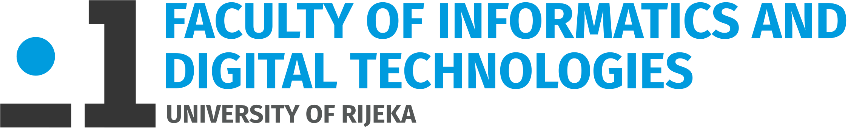 General informationGeneral informationGeneral informationName of the postgraduate study programmeTitle, first and last name of the doctoral candidateIdentification number of the doctoral candidateE-mailTopic titleCroatianTopic titleEnglishNEW TOPIC TITLE(To be filled out if change of the PhD thesis topic is requested. Note that a new version of Form I: Request for approval of the PhD thesis topic should be attached with this form in that case.) NEW TOPIC TITLE(To be filled out if change of the PhD thesis topic is requested. Note that a new version of Form I: Request for approval of the PhD thesis topic should be attached with this form in that case.) NEW TOPIC TITLE(To be filled out if change of the PhD thesis topic is requested. Note that a new version of Form I: Request for approval of the PhD thesis topic should be attached with this form in that case.) 1.1. Topic title Croatian1.1. Topic title EnglishEXPLANATION OF THE REQUEST FOR CHANGE OF TOPIC AND/OR SUPERVISORINFORMATION ON SUPERVISOR/CO-SUPERVISORINFORMATION ON SUPERVISOR/CO-SUPERVISORINFORMATION ON SUPERVISOR/CO-SUPERVISORSupervisorSupervisorSupervisorTitle, first and last nameInstitution, countryInstitution, country3.2. Co-supervisor3.2. Co-supervisor3.2. Co-supervisorTitle, first and last nameInstitution, countryInstitution, countryNEW SUPERVISOR/ CO-SUPERVISORNEW SUPERVISOR/ CO-SUPERVISORNEW SUPERVISOR/ CO-SUPERVISORSupervisorSupervisorSupervisorTitle, first and last nameTitle, first and last nameInstitution, countryCo-supervisorCo-supervisorCo-supervisorTitle, first and last nameTitle, first and last nameInstitution, countryOPINION OF THE LATE SUPERVISOR ON THE REQUEST Signature(first and last name of the late supervisor)OPINION OF THE HEAD OF THE STUDY PROGRAMME ON THE REQUEST Signature(first and last name of the head of the study programme)Place, date and signaturePlace, date and signatureRijeka, dd/mm/yyyySignature(first and last name of the PhD candidate) Rijeka, dd/mm/yyyyRijeka, dd/mm/yyyySignature(first and last name of the new supervisor)